SURAT PERNYATAAN KOMITMEN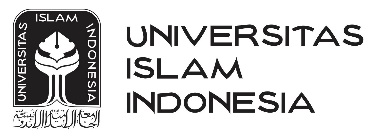 CALON MAHASISWA UNIVERSITAS ISLAM INDONESIAPOLA SELEKSI PENELUSURAN SISWA BERPRESTASI (PSB)KATEGORI SISWA BERPRESTASI BIDANG OLAHRAGA DAN SENISaya yang bertanda tangan di bawah ini	Nama		: ………………………………………………………………………………………	No. UPCM	: ………………………………………………………………………………………dengan ini menyatakan bahwa saya berkomitmen dengan sungguh-sungguh untuk aktif berpartisipasi dalam kegiatan kemahasiswaan di bidang olahraga atau seni sesuai dengan keunggulan yang saya miliki selama menjadi mahasiswa Universitas Islam Indonesia. Saya akan menunjukkan keunggulan di bidang olahraga atau seni yang saya miliki dengan  memenuhi kewajiban sebagai berikut:Minimal selama 1 (satu) tahun aktif sebagai pengurus atau anggota Unit Kegiatan Mahasiswa (UKM) bidang olahraga atau seni sesuai dengan keunggulan yang saya miliki.Mengikuti minimal 1 (satu) kali kompetisi tingkat nasional atau internasional di bidang olahraga atau seni sesuai dengan keunggulan yang saya miliki.demikian pernyataan ini saya buat dengan penuh kesadaran diri sebagai bentuk komitmen calon mahasiswa Universitas Islam Indonesia yang diterima melalui jalur Penelusuran Siswa Berprestasi Kategori Siswa Berprestasi Bidang Olahraga dan Seni. Semoga surat pernyataan ini dapat dipergunakan sebagaimana mestinya.Yogyakarta, ………….………..      	Yang Menyatakan,Materai Rp 6.000     	_________________________        	Nama Lengkap & Tanda Tangan       								No. UPCM : ……….